◇◆◇きこえの相談◇◆◇テレビの音が大きくなった、会話が聞き取りにくいなどきこえに関すること、補聴器に関すること、生活上の不便や悩みがある方はご相談ください。◇言語聴覚士がきこえに関する相談をお受けします。＜時間＞10時～・11時～・13時～・14時～・15時～（おひとり45分間）◇事前にＴＥＬ・ＦＡＸでご予約ください。折り返し受付案内をお送りします。◇問い合わせ・申込先：滋賀県立聴覚障害者センター　　ＴＥＬ　０７７－５６１－６１１１　／　ＦＡＸ　０７７－５６５－６１０１滋賀県立聴覚障害者センター草津市大路2丁目11-33　　tel 077-561-6111 / fax 077-565-6101JR草津駅東口より徒歩10分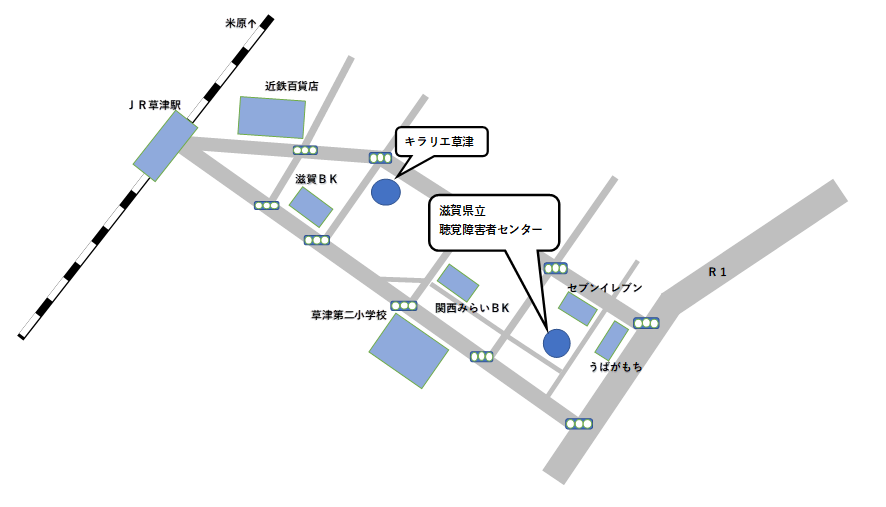 びわこみみの里守山市水保町165-1　tel 077-514-9078 / fax 077-585-7144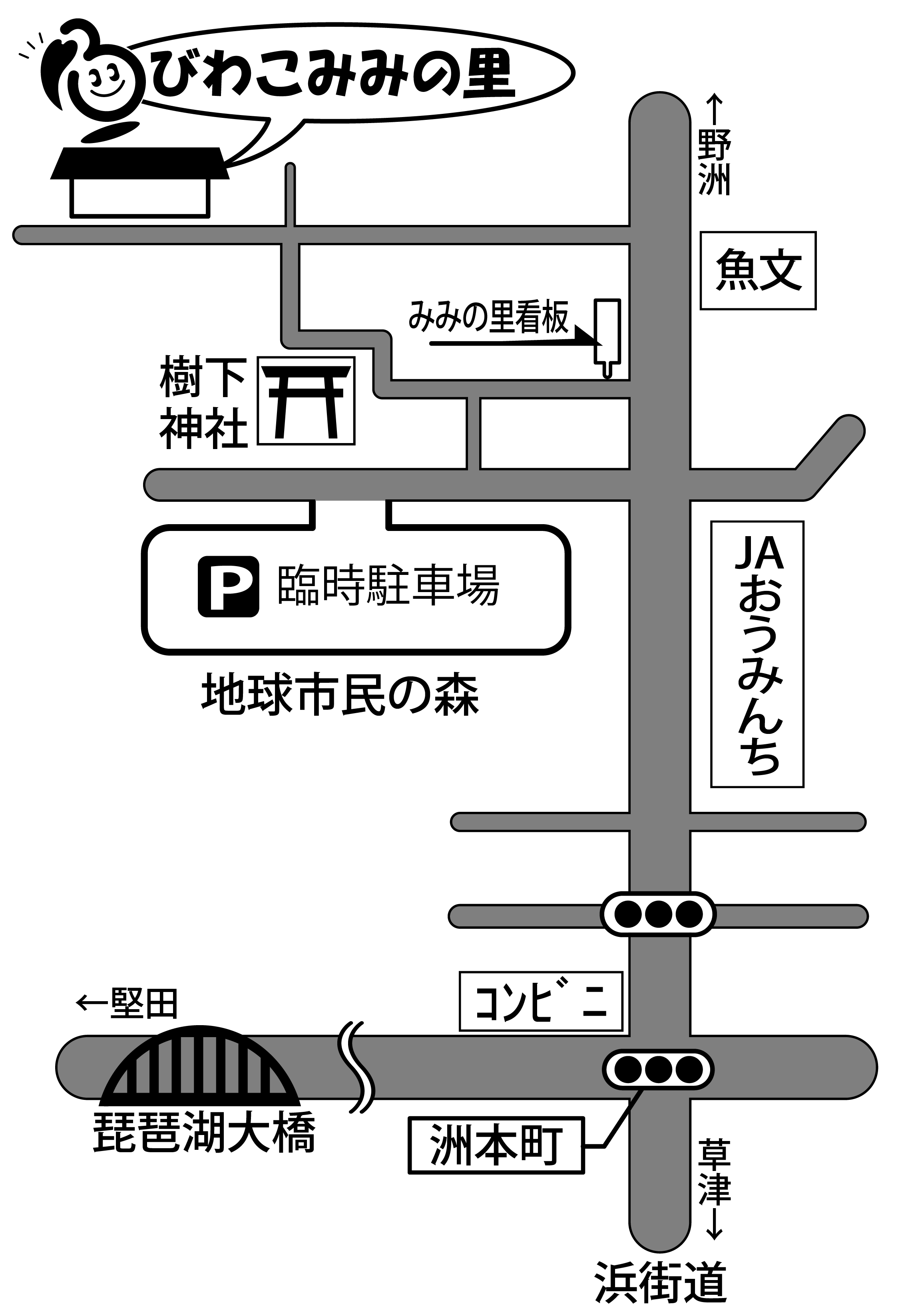 日　時日　時会　場7月23日（土）8月27日（土）滋賀県立聴覚障害者センター（地図裏面）9月24日（土）10月15日（土）滋賀県立聴覚障害者センター（地図裏面）2023年2月25日（土）2023年3月18日（土）滋賀県立聴覚障害者センター（地図裏面）11月26日（土）11月26日（土）びわこみみの里（守山市）2023年1月28日（土）2023年1月28日（土）湖北地域予定ふりがな年齢年齢性別男　・　女受付日受付者氏名年齢年齢性別男　・　女住所〒（　　　　　　　　　　　　）〒（　　　　　　　　　　　　）〒（　　　　　　　　　　　　）〒（　　　　　　　　　　　　）〒（　　　　　　　　　　　　）〒（　　　　　　　　　　　　）〒（　　　　　　　　　　　　）〒（　　　　　　　　　　　　）〒（　　　　　　　　　　　　）tel/fax携帯携帯携帯携帯携帯携帯きこえの相談内容○を付けてください。１．聴力に関すること２．補聴器に関すること３．生活上での不便４．周囲との関係５．コミュニケーションの取り方６．その他○を付けてください。１．聴力に関すること２．補聴器に関すること３．生活上での不便４．周囲との関係５．コミュニケーションの取り方６．その他○を付けてください。１．聴力に関すること２．補聴器に関すること３．生活上での不便４．周囲との関係５．コミュニケーションの取り方６．その他○を付けてください。１．聴力に関すること２．補聴器に関すること３．生活上での不便４．周囲との関係５．コミュニケーションの取り方６．その他○を付けてください。１．聴力に関すること２．補聴器に関すること３．生活上での不便４．周囲との関係５．コミュニケーションの取り方６．その他○を付けてください。１．聴力に関すること２．補聴器に関すること３．生活上での不便４．周囲との関係５．コミュニケーションの取り方６．その他○を付けてください。１．聴力に関すること２．補聴器に関すること３．生活上での不便４．周囲との関係５．コミュニケーションの取り方６．その他○を付けてください。１．聴力に関すること２．補聴器に関すること３．生活上での不便４．周囲との関係５．コミュニケーションの取り方６．その他○を付けてください。１．聴力に関すること２．補聴器に関すること３．生活上での不便４．周囲との関係５．コミュニケーションの取り方６．その他ご希望日ご希望日　　　　　　　月　　　　日　　　　　　　月　　　　日　　　　　　　月　　　　日　　　　　　　月　　　　日　　　　　　　月　　　　日　　　　　　　月　　　　日　　　　　　　月　　　　日　　　　　　　月　　　　日